Podklady k samostudiu z důvodu uzavření základních škol na dobu 16. – 27. března 2020 – 1.C1 2 3                                                            A B C
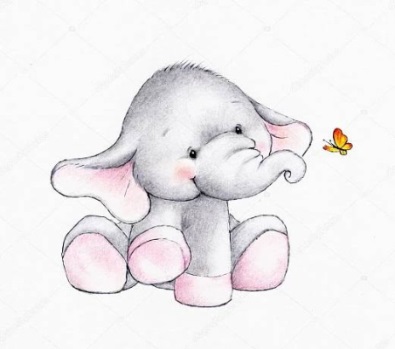 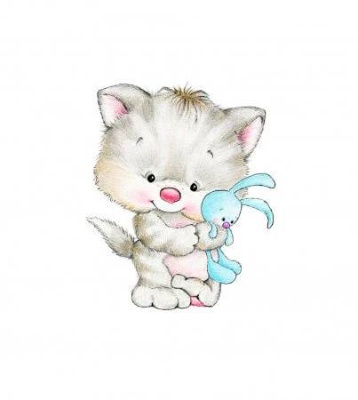 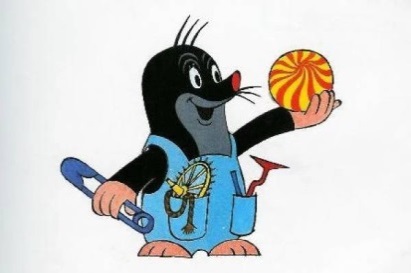 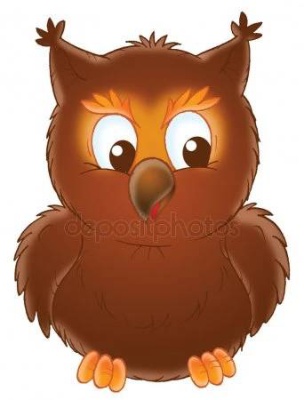 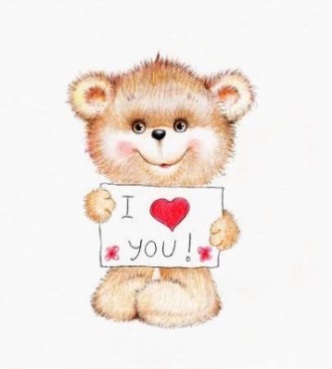 Děti z 1.C zdraví paní učitelka K. Zímová, Krtek, sovička, kocourek Mourek, méďa, slůně a ostatní plyšoví maňásci, kteří nám pomáhají při učení. Učte se, hrajte si, povídejte si, naslouchejte, pozorujte, cvičte, zpívejte, kreslete, malujte, stříhejte, vyrábějte a nezapomeňte se u toho radovat a smát! UčíTelka na ČT2 – sledujte program TV Český jazyk a literatura – učitel: Mgr. Kateřina Zímová                 kontakt: Katerina.Zimova@zshajeslany.cz                                                         Slabikář do str. 60Kromě Slabikáře můžou děti číst vlastní knížku společně s rodiči, pokud máte doma časopis např. Sluníčko, jsou v něm zajímavé úkoly, rébusy…., web: Celé Česko čte dětem, zde je nabídka audionahrávek k poslechu, inspirace k četbě...Pracovní sešit ke Slabikáři do str. 34Písanka do str. 27Inspirace a pomoc při psaní jednotlivých tvarů písmen je např. na Youtoub: Bobyho škola – Písanka.- slovo, věty napsané psacím písmem:  říkáme, že je to opis, opisujeme, obtahujeme předepsané tvary- slovo, věty napsané tiskacím: říkáme, že je to přepis, přepisujeme z tiskacího na psacíAnglický jazyk – Mgr. Stanislava Hejduková                    kontakt: Stanislava.Hejdukova@zshajeslany.cz                                        Opakování slovní zásoby – Škola, Barvy, Rodina – 1. část (mother mum, father, dad)Nakreslit obrázek vlastní rodiny (i mazlíčky) formát A4Anglický jazyk – Bc. Lucie Fricová                 kontakt: Lucie.Fricova@zshajeslany.czTéma: RodinaSlovní zásoba: my- moje, a mother  (mum) – maminka, a father (dad) – tatínek, a sister – sestra, a brother – bratr, me – jáDejte dětem Vaší rodinou fotografii (v případě, že nemáte fotografii, mohou si děti nakreslit obrázek). Měly by umět říct, kdo je kdo. Např.: This is my mum Petra. (Toto je moje maminka Petra). V případě, že neumíte anglicky, postačí jen slovíčko a mum.Jsem Vám k dispozici na školním emailu pro případné dotazy.Děkuji za spolupráci. S pozdravem a přáním pevného zdraví Lucie Fricová.Matematika – učitel: Mgr. Kateřina Zímová                 kontakt: Katerina.Zimova@zshajeslany.czdo str. 32Stále procvičujeme + a – do 20 bez přechodu do 20, list s příklady.Pojmy: o několik více (sčítáme), o několik méně (odčítáme).Nový díl matematiky zatím nezačínejte, dáme vědět.Náš svět – učitel: Mgr. Kateřina Zímová                 kontakt: Katerina.Zimova@zshajeslany.czPracovní sešit do str. 41V učebnici na str. 41 jsou k danému tématu barevné fotografie stromů a keřů, jejich části, názvy.Hudební výchova – učitel: Mgr. Kateřina Zímová                 kontakt: Katerina.Zimova@zshajeslany.czPoslech dětských písniček z CD dle možností, společný zpěv s rodiči , hra na hudební nástroj…Inspirace na Youtoub: Zpívánky, BibiBum, Svěrák+Uhlíř…Výtvarná výchova – učitel: Mgr. Kateřina Zímová                 kontakt: Katerina.Zimova@zshajeslany.cz1. Děti nakreslí jeden strom a jeden keř, např. jabloň a zlatice (učivo Prvouky – učebnice str. 41).2. Kresba nebo malba oblíbené postavy z Večerníčků.Pracovní výchova – učitel: Mgr. Kateřina Zímová                 kontakt: Katerina.Zimova@zshajeslany.czStavebnice, navlékání korálků, výrobky z papíru například web: KrokotakTělesná výchova – učitel: Mgr. Kateřina Zímová                 kontakt: Katerina.Zimova@zshajeslany.czCvičení s plyšáky (jako ve škole), jóga, Jogínci na Déčku, nejlépe pohybové hry venku.